Рекомендации по работе с материалами тематического занятия (классного часа) «Что такое семейный этикет?» для обучающихся 3 - 4-х классовЦель: формирование элементарных представлений об этике и психологии семейных отношений, основанных на традиционных семейных ценностях народов России.Задачи:развитие этических чувств, доброжелательности и эмоционально-нравственной отзывчивости, понимания и сопереживания чувствам других людей в соответствии с основами нравственно-правовых норм семейных отношений;формирование понятий «этикет» и «вежливость»;воспитание заботливого отношения к младшим и старшим родственникам.Методический материал носит рекомендательный характер; учитель, принимая во внимание особенности каждого класса, может варьировать вопросы, их количество, менять этапы занятия.СлайдКомментарий для учителя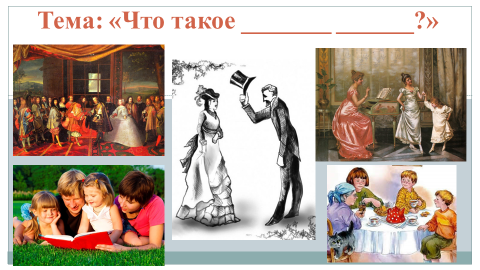 Задание 1. Рассмотрите изображения на слайде. Что у них общего? Выскажите предположение, о чём будет наш классный час? Прочитайте текст, выберите правильный ответ. На одном из торжественных приемов короля Франции Людовика XIV гостям вручили карточки с перечисленными правилами поведения. От этих французских карточек произошло название… Выберите правильный ответ:«правила хорошего тона»;«карты»;«воспитанность»;«этикет».Посмотрите видеофрагмент.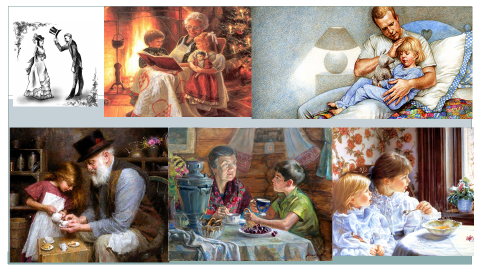 Задание 2. Рассмотрите изображения на слайде. Представьте, какие вежливые слова говорят друг другу люди, изображенные на иллюстрациях. Объясните, что значит семейный этикет? Обязательно ли дома соблюдать правила этикета? 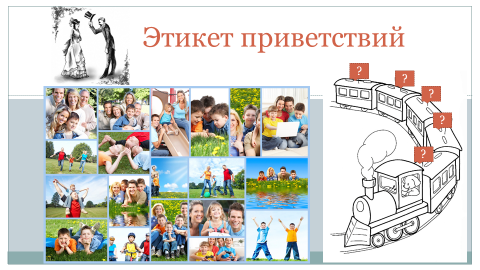 Задание 3. Рабочий лист. Составьте этикетку № 1 в виде поезда, в которой будут перечислены вежливые слова, которые употребляются в семье в течение дня, начиная с «доброго утра» и заканчивая «добрым вечером». Раскрасьте паровозик, дорисуйте недостающие вагоны.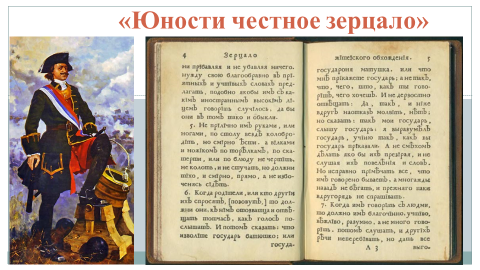 Задание 4. Рабочий лист. Работа по группам. Прочитайте фрагмент книги «Юности честное зерцало» и станьте «переводчиком» правил на современный язык, составьте этикетку № 2. Как вы назовете эти правила? Выскажите свое мнение. Аргументируйте ответ.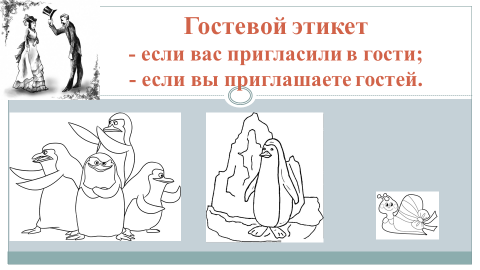  В каждой семье любят принимать гостей и ходить в гости.Задание 5. Рабочий лист. Групповая работа. Прочитайте стихотворения, придумайте название и правила этикетки № 3:если вас пригласили в гости;если вы приглашаете гостей. Вспомните, с какими проблемами столкнулись герои стихотворений? Выскажите свое мнение, почему так произошло? Раскрасьте картинку. Сделайте выводы.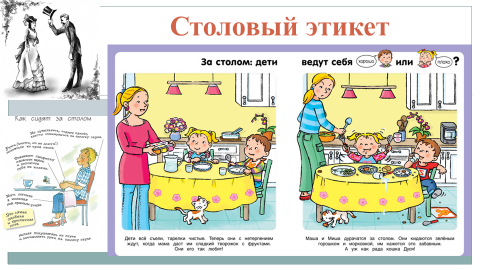 Задание 6. Рассмотрите изображения на слайде. Оцените поведение детей за столом. Используя плакат слева, сочините правила поведения за столом (этикетка № 4).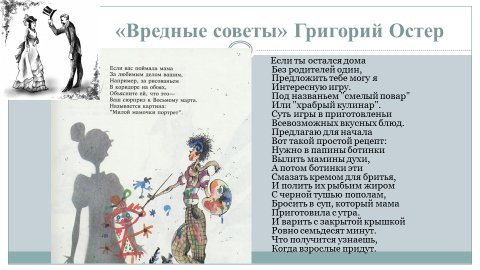 Задание 7. Прочитайте на слайде стихотворения Григория Остера «Вредные советы». Как правильно вести себя в описанных поэтом ситуациях?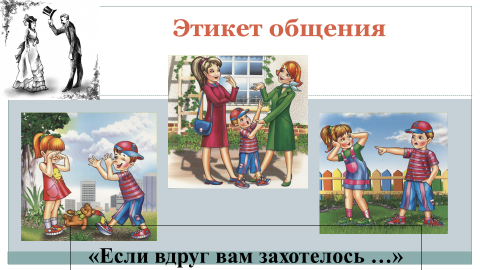 Задание 8. Рассмотрите изображения на слайде. Опишите их. Придумайте стихотворения в манере написания стихотворений Григория Остера, начиная с фразы «Если вдруг вам захотелось…». Как правильно вести себя в ситуациях, изображенных на слайде?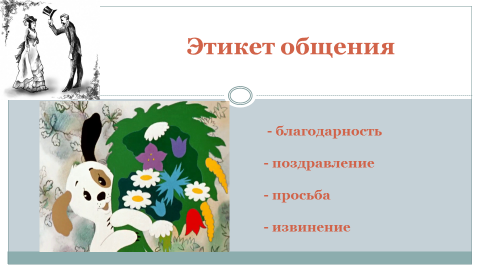 Какой персонаж изображен на слайде? Как называется этот мультфильм? О чём он?Задание 9. Рабочий лист. Посмотрите значение некоторых слов в толковом словаре Ожегова и составьте 2-3 предложения, выражая благодарности, поздравления, просьбы, извинения. 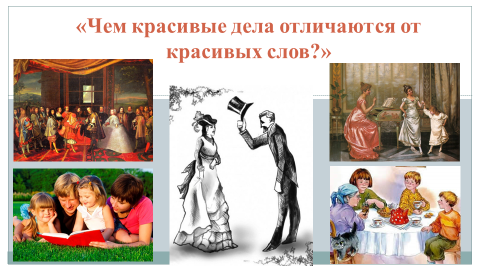 Задание 10. Прочитайте текст. Ответьте на вопрос: «Чем красивые дела отличаются от красивых слов?»Посмотрите видеофрагмент. Продолжите фразу «Что такое этикет…». Сочините продолжение этого мультфильма. Для чего необходим семейный этикет? Что будет, если в вашей семье его не будут соблюдать?Задание 11. Вырежьте из рабочего листа все этикетки, скрепите их, придумайте название своему блокноту. 